КВАЛИФИКАЦИОННАЯ ДОКУМЕНТАЦИЯквалификационного отбора в целях формирования Реестра аккредитованных поставщиковКВАЛИФИКАЦИОННАЯ ДОКУМЕНТАЦИЯквалификационного отбора в целях формирования Реестра аккредитованных поставщиковДата составления: 02.12.2013                                                               Документ № 002/КО-2013Наименование Заказчика: государственное автономное учреждение Ярославской области «Информационное агентство «Верхняя Волга»Место нахождения Заказчика: Российская Федерация, 150000, г. Ярославль, ул. Собинова, д.1. Форма: квалификационный отбор. Краткое описание потребности Заказчика: выполнение работ (оказание услуг) по созданию и/или размещению информационных материалов в средствах массовой информации (далее – СМИ), отвечающим квалификационным требованиям. Срок проведения квалификационного отбора – с 03.12.2013г. по 03.12.2014г. Срок формирования и действия реестра аккредитованных поставщиков – с 03.01.2014г. по 31.12.2014г. Наибольший срок заключения договора на удовлетворение потребности Заказчика – с 03.01.2014г. по 31.12.2014г. Обязательные (общие) требования, предъявляемые к поставщикам в рамках аккредитации (по типам и основным группам СМИ):Для печатных средств массовой информации:Общие сведения о юридическом лице или индивидуальном предпринимателе.Наличие свидетельства о регистрации СМИ, полученного в установленном законодательством РФ порядке. Наличие права на издание СМИ, полученного от его учредителя, указанного в свидетельстве о регистрации СМИ.Форма периодического распространения – печатное СМИ, газета, журнал.Территориальные границы – Ярославская область; для региональных страниц федеральных печатных изданий: территориальные границы распространения  собственно федеральных печатных изданий – Российская Федерация или Российская Федерация и зарубежные страны; для региональных страниц, издаваемых в составе федеральных печатных изданий – Ярославская область; для межрегиональных печатных изданий – не менее трех регионов распространения, одним из которых обязательно должна быть Ярославская область.Периодичность выхода очередного номера: для газет – не реже, чем один раз в неделю, за исключением случаев выпадения даты выхода очередного номера на выходной праздничный день, и не менее 49 раза в календарный год; для журнала – не реже одного раза в месяц, для ежедневных газет – не менее 3 раз в неделю и не менее 156 раз в год.Тематика СМИ – общественно-политическая, информационная, информационно-аналитическая, или экономическая (проблемы экономики, экономическое образование, др.).Для печатных СМИ в случае, ели в свидетельстве о регистрации СМИ территория распространение не совпадает с территориальными границами группы, в которую поставщик заявляется – не менее 60% от общего объема тиража должно распространяться в территориальных границах группы. Подтверждение поставщиком принятия существенных и/или обязательных условий договора, установленных в разделе VIII настоящей квалификационной документации.Издание СМИ (газеты) для групп 1, 6-8 раздела VII настоящей квалификационной документации не менее одного года на момент размещения на закупочном сайте Заказчика настоящей документации, для СМИ (журнала) – не менее двух лет.Дополнительное требование для региональных страниц федеральных печатных изданий: доля региональных страниц в федеральном печатном издании не более 40%.1.13. Дополнительное требование для федеральных печатных изданий – тираж не менее 50 000 экземпляров.Для СМИ, осуществляющих эфирное и кабельное вещание в формате «телепрограмма»: Общие сведения о юридическом лице или индивидуальном предпринимателе.Наличие свидетельства о регистрации СМИ, полученного в установленном законодательством РФ порядке. Наличие права на вещание СМИ, полученного от его учредителя, указанного в свидетельстве о регистрации СМИ.Наличие лицензии на вещание, полученной в установленном законодательством РФ порядке.Обязательное наличие телепрограмм СМИ с тематикой – общественно-политическая или информационная.Периодичность выхода – общий объем в неделю не менее 6 часов.Обязательная территория распространения для групп 2,3 раздела VII настоящей квалификационной документации – г. Ярославль и/или Ярославская область (обязательный пункт установки передатчика – Дубки для эфирных вещателей). Подтверждение поставщиком принятия существенных и/или обязательных условий договора, установленных в разделе VIII настоящей квалификационной документации.Вещание СМИ не менее 2-х лет на момент размещения на закупочном сайте Заказчика настоящей документации.Для СМИ, распространяемых в формате «информационное агентство» (сетевое издание) в информационно-телекоммуникационной сети «Интернет»:Общие сведения о юридическом лице или индивидуальном предпринимателе.Наличие свидетельства о регистрации СМИ, полученного в установленном законодательством РФ порядке. Наличие права на издание СМИ, полученного от его учредителя, указанного в свидетельстве о регистрации СМИ.Периодичность выхода – ежедневно (минимально пять из семи дней в неделю, за исключением выходных праздничных дней).Актуальность СМИ - не менее в среднем 24 сообщений ежедневно (пять из семи дней в неделю) на сайте информационного агентства за период с 01.11.2013г. по 07.11.2013г.Подтверждение поставщиком принятия существенных и/или обязательных условий договора, установленных в разделе VIII настоящей квалификационной документации.Издание СМИ не менее 1 года на момент размещения на закупочном сайте Заказчика настоящей документации.Для СМИ, осуществляющих радиовещание:Наличие свидетельства о регистрации СМИ, полученного в установленном законодательством РФ порядке. Наличие лицензии на вещание, полученной в установленном законодательством РФ порядке.Периодичность выхода – не менее 10 часов в неделю.Тематика – не менее 50% от эфирного вещания должны составлять информационные, информационно-аналитические и  общественно-политические материалы.Обязательная территория распространения – Ярославская область. Подтверждение поставщиком принятия существенных и/или обязательных условий договора, установленных в разделе VIII настоящей квалификационной документации.Вещание СМИ не менее 1 года на момент размещения на закупочном сайте Заказчика настоящей документации. Группы формируемого реестра (по дополнительным обязательным требованиям):Районные, городские газеты отдельных городов муниципального значения Ярославской области (далее – районные газеты). Формирование списка районных газет осуществляется по дополнительному территориальному требованию: территория распространения - муниципальный район Ярославской области (включая административный центр муниципального района) или муниципальное образование, в котором осуществляется распространение СМИ.Согласно  вышеописанному требованию списки районных газет формируется следующим образом:Большесельский муниципальный район;Борисоглебский муниципальный район;Брейтовский муниципальный район;Гаврилов-Ямский муниципальный район;Даниловский муниципальный район;Любимский муниципальный район;Мышкинский муниципальный район;Некоузский муниципальный район;Некрасовский муниципальный район;Переславский муниципальный район;г. Переславль-Залесский Переславского муниципального района;Первомайский муниципальный район;Пошехонский муниципальный район;Ростовский муниципальный район;Рыбинский муниципальный район;г. Рыбинск Рыбинского муниципального района;Тутаевский муниципальный район;г. Тутаев Тутаевского муниципального района;Угличский муниципальный район;Ярославский муниципальный район.Телеканалы (телепрограммы), осуществляющие эфирное вещание.Телеканалы (телепрограммы), осуществляющие кабельное вещание.Телеканалы (телепрограммы), осуществляющие эфирное или кабельное вещание в муниципальных районах:Большесельский муниципальный район;Борисоглебский муниципальный	район;Брейтовский муниципальный район;Гаврилов-Ямский муниципальный район;Даниловский муниципальный район;Любимский муниципальный район;Мышкинский муниципальный район;Некоузский муниципальный район;Некрасовский муниципальный район;Переславский муниципальный район;Первомайский муниципальный район;Пошехонский муниципальный район;Ростовский муниципальный район;Рыбинский муниципальный район;Тутаевский муниципальный район;Угличский муниципальный район;Ярославский муниципальный район.Информационные агентства.Ежедневные областные газеты.Региональные страницы федеральных печатных изданий (газет), распространяемые 1 раз в неделю (за исключением случаев выпадения выхода очередного номера на выходной праздничный день).Региональные страницы федеральных печатных изданий (газет), распространяемые не менее 3 раз в неделю (за исключением случаев выпадения выхода очередного номера на выходной праздничный день).Печатное издание, распространяемое 1 раз в неделю, преимущественная территория распространения г. Ярославль (не менее 60% от общего тиража), общий тираж не менее 10 000 экземпляров в номере.Радиопередачи.Федеральные печатные издания.Печатное издание, газета, тиражом не менее 30 000 экземпляров в номере, распространяемая любым подтвержденным способом не менее чем в 3-х населенных пунктах Ярославской области, или не менее чем в 3-х муниципальных образованиях Ярославской области, при этом допускается указание территории распространения Ярославская область.Существенные и/или обязательные условия договоров, заключаемых по итогам размещения закупки Заказчика путем запроса предложений из реестра аккредитованных поставщиков – части 1-3, 5-6, 9-10, пункты 8.2-8.3, 8.5, 8.7, а также формы, установленные в приложениях 1-2, типовой формы договора, установленной в Приложении № 1 в настоящей квалификационной документации. По итогам проведенного квалификационного отбора, будут выбраны поставщики, которые будут вправе принять участие в запросе предложений на право заключить договор, информация о котором будет размещена на сайте zakupki.gov.ru. (официальный закупочный сайт) в установленные Положением о закупке Заказчика сроки.  Условия проведения квалификационного отбора, порядок представления квалификационных заявок, срок и место их представления описаны в извещении Заказчика (документ №  001/КО-2013 от 02.12.13г., размещен на сайте http://вволга.рф/ - резервный сайт Заказчика).Требования к составу и оформлению квалификационной заявки, в том числе способу подтверждения соответствия участника предъявляемым требованиям: заявка на прохождение квалификационного отбора оформляется согласно приложению № 2 к настоящей квалификационной документации; копии документов, подтверждающие квалификацию, должны быть заверены подписью уполномоченного представителя поставщика и печатью поставщика. Иные способы подтверждения: образцы продукции должны быть описаны в заявке и прикладываться к ней. Сведения о последствиях несоответствия поставщика установленным требованиям или отрицательного результата прохождения им квалификационного отбора: в случае несоответствия поставщика установленным требованиям или отрицательного результата прохождения им квалификационного отбора его заявка на участие в запросе предложений из реестра аккредитованных поставщиков Заказчика на право заключения договора будет рассматриваться Заказчиком, в случае предоставления полного пакета документов соответствующих неаккредитованному поставщику. Права и обязанности Заказчика и поставщика в рамках квалификационного отбора:Поставщик, направивший заявку на участие в квалификационном отборе, обязан приложить копии документов, подтверждающие соответствие указанного поставщика квалификационных требованиям, предъявляемых к поставщику в настоящей квалификационной документации, с соблюдением требований оформления таких документов. Такими квалификационными документами или иными подтверждениями являются:1.1. общие сведения о юридическом лице или индивидуальном предпринимателе, предоставляемые поставщиком:а) устав и изменения в устав в полном объеме (в отношении юридических лиц);б) свидетельство о государственной регистрации;в) свидетельство о постановке на налоговый учет;г) выписка из ЕГРЮЛ (ЕГРИП), полученная не ранее чем за три месяца до дня представления Заказчику; д) приказ (или иной документ) о наделении полномочиями единоличного исполнительного органа поставщика (страницы 2-7 паспорта индивидуального предпринимателя);е) доверенность на физическое лицо, подписывающее документы от имени поставщика, не являющегося единоличным исполнительным органом поставщика; з) заверенная поставщиком распечатка с официального сайта РФ для размещения информации о размещении заказов (www.zakupki.gov.ru), подтверждающая отсутствие сведений о поставщике в реестре недобросовестных поставщиков (распечатка в разделе «реестр недобросовестных поставщиков» результатов поиска по ИНН поставщика).1.2. свидетельство о регистрации СМИ. 1.3. в случае наличия, исходя из требований законодательства РФ, – лицензия на вещание СМИ со всеми приложениями;1.4. в случае если поставщик и учредитель (соучредитель) СМИ не совпадают в одном лице - договор или иной документ, удостоверяющий право поставщика на издание (вещание) СМИ и распространение СМИ, право на размещение в СМИ информации по заказу третьих лиц, исключительные права на создаваемые в рамках СМИ материалы;1.5. иные подтверждения соответствия требованиям к поставщику:1.5.1. для печатных СМИ:- оригиналы или заверенные копии (в том числе распечатки) последнего вышедшего номера газеты на дату направления Заказчику заявки указанного номера;- если в свидетельстве о регистрации СМИ территория распространения не совпадает с территориальными границами группы, в которую поставщик заявляется – не менее 60% от общего объема тиража должно распространяться в заявляемой территории распространения -  документы (акты выполненных работ, счета, или иные первичные оправдательные), свидетельствующие о взаимодействии поставщика с распространителями газеты. Акты должны подтверждать первичное распространение в территориальных границах группы, в которую поставщик заявляется;- если газета, соответствующая группам 6-9, 11,12 распространяется бесплатно, дополнительно предоставляются: а) штатное расписание или выписка из штатного расписания с указанием на структуру штата, осуществляющую функции распространения СМИ и должностные инструкции таких штатных сотрудников или копии договоров гражданско-правового характера, заключенные с распространителями (с указанием территории распространения, населенного пункта распространения;б) приказ о системе распространения или иной локальный нормативный акт, в котором  устанавливается территория распространения, населенные пункта распространения (не менее 3 населенных пунктов);в) иные документы или доказательства факта распространения, в том числе, фотографии стендов с газетой и фотографии местонахождения стендов (качества, достаточного для идентификации места нахождения стенда и СМИ), которые возможно предоставить на электронном носителе.1.5.2. для СМИ, распространяемых в формате «информационное агентство» (сетевое издание) в информационно-телекоммуникационной сети «Интернет» - распечатки информационных материалов в период с 1 ноября 2013 года по 07 ноября 2013 года.1.6. подтверждение согласия поставщика принятия существенных и/или обязательных условий договора, установленных в разделе VIII настоящей квалификационной документации, осуществляется в простой письменной форме, подписанной поставщиком и заверенной печатью поставщика в установленном порядке.Поставщик вправе направить одного представителя (с подтверждением полномочий – доверенностью от поставщика) для присутствия на заседании Закупочной комиссии в установленную в извещении дату.Заказчик обязан информацию, предоставленную поставщиком в целях подтверждения квалификации, не предоставлять третьим лицам и обеспечить закрытый доступ исключительно для работников Заказчика, непосредственно связанным с закупками Заказчика.Любой участник квалификационного отбора вправе направить в письменной форме или в форме электронного письма (отсканированная форма запроса о разъяснении с приложением скан-копии доверенности уполномоченного лица и/или решения о назначении руководителя поставщика) на адрес электронной почты Заказчика запрос о разъяснении положений квалификационной документации (Приложение № 3) с учетом его поступления Заказчику не позднее, чем за пять дней до дня окончания подачи заявок на участие в квалификационном отборе, по адресу, указанному в настоящей документации или на адрес электронной почты Заказчика - zakazchik@vvolga-yar.ru. Запросы, поступившие позднее, чем за пять дней до дня окончания подачи заявок, не рассматриваются. Заказчик ответит на любой запрос, представленный в соответствии с пунктом 4 раздела ХIII настоящей квалификационной документации, претендента, связанный с разъяснением квалификационной документации, разместив информацию в виде анонимизированного текста запроса поставщика (без указания авторства запроса, в том числе реквизитов и наименования поставщика) и ответа Заказчика на такой запрос на официальном закупочном сайте Заказчика ( http://вволга.рф/) в течение трех рабочих дней со дня получения указанного запроса.Типовая форма                                                                                                          Приложение № 1 квалификационной документацииДОГОВОР № _________/ОСМИо создании и/или размещении информационных или иных Материаловг. Ярославль						                       	                                   «____» _______________2014 г.Государственное автономное учреждение Ярославской области «Информационное агентство «Верхняя Волга», в лице директора Кукина Александра Валерьевича, действующего на основании Устава, именуемое в дальнейшем «Заказчик», с одной стороны, и _________________________________________________________________ в лице  ________________________________________, действующего на основании  ________________________________________, именуемый в дальнейшем «Исполнитель», с другой стороны, именуемые в дальнейшем «Стороны» заключили настоящий Договор о нижеследующем:Определения, используемые в настоящем ДоговореМатериал подразумевает собой размещаемые в указанном средстве массовой информации с учетом используемой жанровой и иной специфики такого размещения (репортаж, сюжет, сообщение, поздравление, объявление, обращения, иные сообщения и т.д.) тексты и (или) графические образы, фотографии и (или) иные иллюстрации, содержащие общественно-значимую информацию о деятельности Губернатора и Правительства Ярославской области, органов исполнительной власти Ярославской области, о социально-экономическом, политическом, культурном и ином развитии Ярославской области, в том числе о реализации национальных проектов, областных  программ, проектов, мероприятий и др. Исполнитель – контрагент по настоящему Договору, заключенному в целях выполнения государственного задания Заказчиком.Заказчик – контрагент по настоящему Договору, выполняющий государственное задание Правительства Ярославской области, финансируемое бюджетом Ярославской области.2. Предмет Договора.2.1. Исполнитель обязуется в соответствии с условиями настоящего Договора оказывать услуги по информированию граждан о деятельности Губернатора и Правительства Ярославской  области, органов исполнительной власти Ярославской области, о реализации национальных проектов, областных программ и  проектов, о развитии Ярославской области, событиях, мероприятиях, ином, влияющем на имидж Ярославской области (далее по тексту - услуга), путем создания и/или размещения информационных или иных Материалов (согласно Заявке Заказчика – п.п. 5.1.1 настоящего Договора), в средстве массовой информации – ____________________________, а Заказчик обязуется принять и оплатить оказанные услуги в соответствии с настоящим Договором.2.2 Обязательное условие взаимодействия:- Формирование позитивного имиджа Ярославской области. 2.3. Требования к качеству оказываемых услуг.Качество оказываемых услуг должно отвечать следующим требованиям: своевременность, оперативность, точность, актуальность, социальная значимость информационных или иных Материалов создаваемых и/или размещаемых согласно Заявке Заказчика (п.п. 5.1.1 настоящего Договора).2.4. Количественные требования.Объем оказываемых услуг должен соответствовать предоставляемой Заказчиком Заявке (Приложение № 1 к настоящему Договору). 3. Стоимость единицы продукции и порядок расчетов.3.1. Общая стоимость оказываемых услуг в соответствии с условиями настоящего Договора составляет ________ (________) рублей _______ копеек, в том числе НДС _______________(______________________) рублей _______ копеек.НДС не облагается (в связи с _______________________).Стоимость оказываемых услуг в соответствии с условиями настоящего Договора рассчитывается исходя из стоимости единицы продукции ______________:-за создание и размещение материалов на ______________ в размере ______ (_________) рублей;для печатных СМИ и информационных агентств:- за размещение материалов на ________________________________ в размере _______ (_________) рублей;для печатных СМИ групп 9,12 раздела XIII квалификационной документации:- за создание материалов (не менее 300 печатных знаков с одной фотографией) в размере _______ (_________) рублей;- за создание материалов (фоторепортажа с текстом не менее 100 печатных знаков и с не менее 5 фотографий) в размере _______ (_________) рублей;и объема оказываемых услуг, установленной Заявкой Заказчика. 3.2. Стоимость услуг в п. 3.1 по настоящему Договору является фиксированной и должна оставаться неизменной до конца выполнения обязательств по Договору. Превышение Исполнителем объема оказываемых услуг объему, установленному письменной Заявкой Заказчика, составленной по форме согласно Приложению №1 к настоящему Договору (далее по тексту -  Заявка), осуществляется за счет Исполнителя. Стоимость единицы продукции указана с учётом налогов, сборов и других обязательных платежей.3.3. Оплата стоимости оказанных услуг производится Заказчиком в течение 30 календарных дней после подписания Заказчиком актов сдачи-приёмки оказанных услуг, предоставления исполнителем справки о размещённых Материалах с заверенными Исполнителем копиями размещенных Материалов (для печатных СМИ и информационных агентств) с записью на дисковом или ином носителе размещенных видео- или аудиоматериалов (для телеканалов или радиопередач), подтверждающих оказание услуг, счетов-фактур, при наличии финансирования Заказчика Правительством Ярославской области, путем перечисления денежных средств на счет Исполнителя, или не позднее 20 (двадцатого) числа месяца, следующего за кварталом оказания услуг.4. Срок оказания услуг.4.1. Срок оказания услуг по настоящему Договору: с момента заключения Договора по «___» _________________ 2014 г.5. Права и обязанности сторон.5.1. Исполнитель обязан:5.1.1. Оказывать услуги своевременно и качественно, согласно Заявке со стороны Заказчика, и в соответствии с условиями настоящего Договора.5.1.2. Ежемесячно, до 1 числа каждого месяца, следующего за отчётным, предоставлять Заказчику акт сдачи-приёмки оказанных услуг с приложением, составленным по форме, установленной в Приложении № 2 к настоящему Договору, счёт-фактурус заверенными Исполнителем оригиналами или копиями размещенных Материалов (для печатных СМИ и информационных агентств) справку на каждый размещенный Материал с записью на дисковом или ином носителе размещенных видео- или аудиоматериалов (для телеканалов или радиопередач).5.1.3. Самостоятельно и за свой счет устранять допущенные при оказании услуг недостатки, вносить изменения в готовящийся информационный продукт по требованию Заказчика.5.1.4. В случае направления Заказчиком Заявки на размещение Материала, Исполнитель обязан разместить Материал в соответствии с требованиями Заказчика (для печатных СМИ и информационных агентств).5.2. Заказчик обязан:5.2.1. В течение 10 дней с момента получения акта сдачи-приемки оказанных услуг подписать акт сдачи-приемки оказанных услуг или направить отказ от подписания акта, при условии соблюдения Исполнителем пп. 2.1. – 2.4., 5.1.2, 5.1.4 настоящего Договора.5.2.2. В случае направления Заявки на размещение Материала приложить Материал, подлежащий размещению.5.2.3. В случае принятия оказанных услуг в полном объеме оплатить оказанные услуги в размере и в порядке, установленных в настоящем Договоре.5.3. Заказчик имеет право:5.3.1. Направлять Исполнителю письменную Заявку на создание и размещение информационных или иных Материалов, составленную по форме согласно Приложению № 1 к настоящему Договору, либо в письменном виде, либо по электронной почте, иным доступным методом.5.3.2. Контролировать процесс создания и/или размещения Материалов, требовать от Исполнителя вносить изменения на всех этапах создания Материала, за исключением случаев, когда технология производства Материалов не позволяет внести такие изменения (для телеканалов или радиопередач),устранения допущенных нарушений Заявки.5.3.3. Не принимать оказанные услуги при несоблюдении Исполнителем условий Заявки и настоящего Договора.5.3.4. В одностороннем порядке расторгнуть настоящий Договор, направив Исполнителю об этом письмо не менее чем за 10 (десять) календарных дней.5.3.5. Заказчик вправе в одностороннем порядке расторгнуть настоящий договор с Исполнителем в случае невыполнения указанным исполнителем любых условий договора, а также в случае выявления или наступления факта несоответствия исполнителя квалификационным требованиям, установленным в закупочной документации к такому исполнителю, в течение срока действия заключенного договора, путем направления Исполнителю уведомления за 5 (пять) дней до дня расторжения настоящего Договора.6. Порядок приёмки услуг.6.1. Заказчик осуществляет приёмку оказанных услуг на соответствие их объёма и качества, установленного в настоящем Договоре и Заявки, на основании подписанных сторонами актов сдачи-приёмки оказанных услуг с приложением (согласно Приложению № 2 к настоящему Договору), счетов-фактур с заверенными Исполнителем оригиналами или копиями размещенных Материалов (для печатных СМИ и информационных агентств) справку на каждый размещенный Материал с записью на дисковом или ином носителе размещенных видео- или аудиоматериалов (для телеканалов или радиопередач)и при условии исполнения п.п. 2.2-2.4, 5.1.2 настоящего Договора.П. 6.2 применяется в случае заключения договора с издателями печатных СМИ:6.2. Правила измерения объемов фактически оказанных услуг по Заявке:- в случае, если Материал, созданный и/или размещенный по Заявке, на полосе отделен от других рамкой, то высота и ширина Материала измеряются от внешних краев рамки;- в случае, если Материал, созданный и/или размещенный по Заявке, на полосе отделен от других линией, то высота и ширина Материала измеряются от середины линии;- в случае, если Материал, созданный и/или размещенный по Заявке, на полосе не отделен от других полосой или рамкой, то высота и ширина измеряется с помощью условной рамки с углами 90 градусов по крайним точкам букв (знаков и т.д.) в Материале, а ширина и высота измеряются от краев условной рамки;- объем Материалов округляется до целой цифры в меньшую сторону;	- правильным считается измерение, осуществляемое Заказчиком при приемке оказанных услуг;- Исполнитель вправе направить своего представителя для обеспечения присутствия при измерении принимаемого Материала и сверке расчетов. При этом используются измерительные приборы Заказчика (контрольный образец, хранящийся у Заказчика).7. Срок действия Договора.Настоящий Договор вступает в силу с момента его подписания и действует до полного выполнения Сторонами обязательств по договору.8. Ответственность сторон.8.1. За неисполнение либо ненадлежащее исполнение обязательств по настоящему Договору Стороны несут ответственность в соответствии с Российским Законодательством.8.2. Заказчик не несет ответственности в соответствии с Российским Законодательством за ненадлежащее исполнение обязательств по Договору, связанное с отсутствием или задержкой финансирования своей деятельности.8.3. В случае не предоставления Исполнителем хотя бы одного из документов и в сроки, установленные в п. 5.1.2 настоящего Договора, оплата услуг Заказчиком не производится. 8.4. В случае просрочки выполнения Исполнителем обязательств, предусмотренных настоящим Договором, а также в случае иного ненадлежащего исполнения обязательств по настоящему Договору, Заказчик вправе потребовать уплату неустойки. Неустойка начисляется за каждый день просрочки исполнения обязательств, предусмотренных Договором, начиная со дня, следующего после дня истечения установленного Заявкой Заказчика (Приложение № 1 к настоящему Договору) срока исполнения обязательства. Размер неустойки устанавливается в размере одной трёхсотой ставки рефинансирования Центрального Банка Российской Федерации, действующей на день уплаты неустойки. Исполнитель освобождается от уплаты неустойки, если докажет, что просрочка исполнения указанного обязательства произошла вследствие непреодолимой силы или по вине Заказчика.8.5. В случае невыполнения Заявки Заказчика Исполнителем или выполнения ее в неполном объеме, Заказчик имеет право не оплачивать оказанные услуги.8.6. В случае нарушений условий пп. 2.1-2.4 настоящего Договора Исполнитель обязан с момента выявления такого нарушения Заказчиком и уведомления об этом Исполнителя в письменной форме выплатить Заказчику неустойку в размере 80% от стоимости создания и/или размещения информационных или иных Материалов в сроки, установленные Заказчиком, но не ранее 30 календарных дней (П. 8.6 применяется для печатных СМИ и информационных агентств)8.7. В случае, если у Исполнителя изменяются реквизиты, установленные в настоящем Договоре, и при этом за 2 (два) календарных дня до смены реквизитов не сообщает об этом Заказчику, Заказчик вправе не оплачивать услуги, оказанные по настоящему Договору в период оказания услуг со срока предоставления указанной информации до срока изменения п. 11 настоящего Договора.9. Права на объекты интеллектуальной собственности.9.1. Все исключительные интеллектуальные права (в т.ч. авторские и смежные права на Материалы, а равно и сами Материалы и их части), созданные по Заявке Заказчика, могут быть использованы Исполнителем исключительно с письменного согласия Заказчика или по Заявке Заказчиказа исключением видеоматериалов, используемых Исполнителем в нерекламных целях (повтор, т.п.) (для телеканалов).9.2. При использовании Заказчиком Материалов, созданных Исполнителем по Заявке, у Заказчика не возникают обстоятельства по получению разрешения автора на использование материалов и на выплату авторского вознаграждения. Заказчик вправе без согласия Исполнителя переуступить вышеуказанные неисключительные интеллектуальные права на использование указанных Материалов третьему лицу. Стоимость данных прав включена в стоимость услуг по настоящему Договору. Никаких других платежей за данные права в дальнейшем не предусматривается. Заказчик вправе использовать данные Материалы, результаты их размещения, т.д. в своей деятельности. Заказчик вправе тиражировать Материалы, результаты их размещения, т.д. в неограниченных количествах.9.3. Исполнитель несет полную материальную ответственность за соблюдение прав третьих лиц и своих сотрудников при исполнении своих обязательств в части создания Материалов по настоящему Договору и гарантирует полную защиту Заказчика от любых претензий и исков и незамедлительное возмещение заказчику убытков, связанных с нарушением имущественных и иных прав третьих лиц и своих сотрудников, вытекающих из передачи авторских произведений по настоящему Договору и дальнейшего их использования Заказчиком в целях, аналогичным целям размещения, установленным в предмете настоящего Договора10. Прочие условия10.1 Стороны соглашаются с тем, что при создании и размещении Материала согласно Заявке Заказчика в средстве массовой информации Исполнитель также размещает Материал на сайте (при наличии) указанного средства массовой информации.10.2. Стороны соглашаются с тем, что при размещении материала согласно Заявке Заказчика, Исполнитель также передает размещенные по Заявкам Материалы в электронном виде (в формате Word) для размещения с указанием названия средства массовой информации, указанного в п.2.1. на сайте www.yarreg.ru путем предоставления сведений на электронный адрес, указанный в Заявке.(для печатных и интернет-СМИ)на электронном носителе в формате AVI или предоставляет возможность для скачивания с интернет-ресурса Исполнителя для размещения на сайте www.yarreg.ru                                                                                                                                          (для теле- СМИ)Абзац 2 для печатных СМИ групп 9,12 раздела XIII квалификационной документации:Стороны пришли к соглашению, что Исполнитель безвозмездно предоставляет в рамках настоящего Договора Заказчику неисключительные права для размещения материалов, создаваемых Исполнителем не в рамках направляемых Заявок Заказчиком.10.3. Настоящий Договор составлен в двух экземплярах, имеющих равную юридическую силу, по одному для каждой Стороны Договора.10.4. Любые изменения и дополнения к настоящему Договору, в том числе по смене реквизитов Сторон, установленных в п.11 настоящего Договора, за исключением расторжения договора в порядке, указанном в пп.5.3.4, заключаются в письменной форме в двух экземплярах, подписываются обеими Сторонами, после подписания являются неотъемлемой частью настоящего Договора.10.5. Все Приложения к настоящему Договору являются его неотъемлемой частью, их изменения или дополнения происходят в порядке согласно п. 10.4 настоящего Договора. 10.6. Заказчик вправе в одностороннем порядке расторгнуть настоящий Договор в случае невыполнения Исполнителем любых условий настоящего Договора, направив при этом Исполнителю письменное уведомление. Договор при этом считается расторгнутым с даты, указанной в таком уведомлении. При этом все выполненные работы до указанной даты Исполнителя должны быть оплачены Заказчиком в порядке, установленном в настоящем Договоре.10.7. Исполнитель гарантирует наличие прав на издание средства массовой информации, указанного в п. 2.1 настоящего Договора, и права на размещение информационных сообщений по заказу третьих лиц.10.8. Исполнитель гарантирует наличие у него исключительных прав на Материалы, размещаемые в рамках выполнения настоящего Договора, в целях выполнения п. 9.1 настоящего Договора.10.9. Стороны гарантируют соблюдение конфиденциальности в отношении взаимно представляемой на условиях Договора11. Место нахождения и реквизиты сторонПРИЛОЖЕНИЕ № 1к Договору № ___/ОСМИ от «___» ______ 201___г.на создание и/или размещение информационных или иных Материалов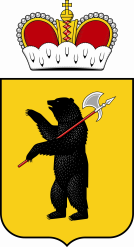 ГОСУДАРСТВЕННОЕ АВТОНОМНОЕ УЧРЕЖДЕНИЕ                               ЯРОСЛАВСКОЙ ОБЛАСТИ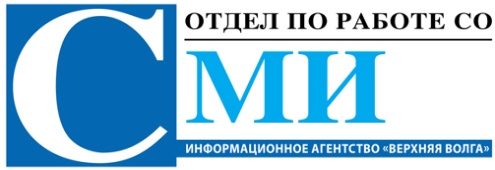 ЗАЯВКАна создание и/или размещение Материала № ___Уважаемый (-ая) __________________!Направляю Вам заявку, поступившую из Управления массовых коммуникаций Правительства Ярославской области, на создание и/или размещение материала согласно Договору № _______ от «___» _________201__г. на создание и/или размещение информационных или иных Материалов: ПРИЛОЖЕНИЕ № 2к Договору № __/ОСМИ от «__»______ 201__г.на создание и/или размещение информационных или иных МатериаловПриложение к акту сдачи-приемки оказанных услугза период с «___» ________ по «___»___________2013г.____________________________________________                                                                 Главный бухгалтер Исполнителя ______________________             (ФИО, должность представителя Исполнителя)«_____»  _____________ 2014г. М.П.Приложение № 2 квалификационной документации ФОРМАЗаявкана участие в квалификационном отбореОзнакомившись с квалификационной документацией, размещенной на закупочном сайте ГАУ ЯО «Информационное агентство «Верхняя Волга», прошу включить  ____________________________________________________________  (далее – поставщик)                                     (наименование поставщика)в реестр аккредитованных поставщиков по группе________________________________________                                                                                указать группу (согласно разделу VII квалификационной документации)в список____________________________________________________________________________                                                                   указать список группы (в случае отсутствия поставить прочерк)в рамках проводимого квалификационного отбора.Территория распространения СМИ _________________________________________________________.Представляемые документы и иные подтверждения квалификационных требований, установленных в квалификационной документации (документ №________), в установленной форме приложены к настоящей заявке, согласно следующей описи:Устав с изменениями (в полном объеме).…………1Если заявка поставщика будет признана прошедшей квалификационный отбор, поставщик берет на себя обязательство участия в запросе предложений на выполнение работ (оказание услуг) по созданию и/или размещению информационных или иных Материалов в средствах массовой информации в течение срока действия Реестра аккредитованных поставщиков по условиям проведения указанной закупочной процедуры, установленных в Положении о закупке ГАУ ЯО «Информационное агентство «Верхняя Волга».Дата составления заявки: «_____»___________20___г.Электронный адрес поставщика2______________________________________________________________________               ____________         _____________________Должность уполномоченного лица поставщика                                                            подпись	       фамилия имя отчествоМ.П.1 - документы, подтверждающие квалификацию, иные подтверждения (поименовано), требования к которым установлены в части 1 раздела XIII квалификационной документации.2 - указывается поставщиком в обязательном порядке в целях уведомления его о дате заседания закупочной комиссии, на котором будет рассмотрена заявка поставщика, и результатах рассмотрения заявки поставщика. В случае отсутствия электронного адреса поставщика в указанном разделе представляется контактный телефон поставщика, по которому в форме телефонограмм будет предоставляться вышеописанная информация.Приложение № 3 квалификационной документации ФОРМАЗапрос о разъяснении положений квалификационной документации Кому: В государственное автономное учреждение Ярославской области «Информационное агентство «Верхняя Волга»Куда: 150000, г. Ярославль, ул. Собинова, д.1.ОТ: _____________________________________                      (наименование поставщика)_________________________________________                 (местонахождение поставщика) «___»___________20___г.Запрос о разъяснении положений квалификационной документации квалификационного отбора в целях формирования Реестра аккредитованных поставщиковПросим Вас разъяснить следующие положения квалификационной документации квалификационного отбора в целях формирования Реестра аккредитованных поставщиков________________________________________________________________________________ ,(указывается наименование закупочной процедуры, номер документа закупочной процедуры)а именно:_________________________________________________________________________        (указываются положения квалификационной документации, которые необходимо разъяснить)Ответ на запрос прошу в соответствии с Положением о закупке Заказчика разместить в установленном порядке на официальном закупочном сайте Заказчика www.вволга.рф.Должность уполномоченного лица участника размещения заказа                          подпись	фамилия имя отчествоМ.П.Утверждена:ГАУ ЯО «Информационное агентство«Верхняя Волга»Приказ № 108-ЗД/2013  от «02» декабря 2013 года«Заказчик»«Исполнитель»Государственное автономное учреждение Ярославской области «Информационное агентство «Верхняя Волга»Юридический адрес: . Ярославль, ул. Собинова, 1.ИНН 7604026974/ КПП 760401001Банковские реквизиты: Ярославский филиал ОАО «Промсвязьбанк»БИК 047888760К/с 30101810300000000760Р/с 40603810842000129801Директор_____________________/А.В. Кукин/М.П.150000, г. Ярославль, ул. Собинова, д. 1. т./факс: 72-84-88, 72-84-57Эксперт по СМИ__________________e-mail: ___________тел: _____________________________________________________________.__.201__ г.ХарактеристикаОписаниеОписаниеОписание1Основная тема 2Вопросы для обязательного освещения1....2....1....2....1....2....3Контекст (принадлежность к договору)4Ньюсмейкер5Дата/время размещения Материала6Место размещения Материала1….2….1….2….1….2….7Объем Материала8Контактное лицо«Заказчик»«Заказчик»«Заказчик»«Заказчик»Директор_____________________/А.В. Кукин/М.П.Директор_____________________/А.В. Кукин/М.П.Директор_____________________/А.В. Кукин/М.П.Директор_____________________/А.В. Кукин/М.П.№ п/п№ и дата Заяв-киДата и место раз-ме-ще-нияНьюс-мейкер (факти-ческий)Отражение в Материалах вопросов, обязательных для освещения, указанных в Заявке.Контекст (принадлежность к договору)Общий объем оказанной услуги (количество сообщений)Стои-мость одной единицы измере-нияОбщая стоимость оказанной услуги без НДСНДС, начисленный на услугуОбщая стои-мость с НДСИТОГОИТОГОИТОГОИТОГОИТОГОИТОГОИТОГОИТОГОИТОГО«Заказчик»«Исполнитель» Директор_____________________/А.В. Кукин/М.П.В ГАУ ЯО «Информационное агентство «Верхняя Волга»150000, ул. Собинова, д.1ОТ: _____________________________________                                     (наименование поставщика)______________________________________________________________                                  (местонахождение поставщика)